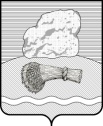 РОССИЙСКАЯ ФЕДЕРАЦИЯКалужская областьДуминичский районАдминистрация сельского поселения«ДЕРЕВНЯ ДУБРОВКА» ПОСТАНОВЛЕНИЕ«26»  декабря 2023 г.                                                                                                  № 59Об утверждении плана мероприятий по противодействию коррупции в администрации сельского поселения «Деревня Дубровка» на 2024 г       В соответствии с Федеральным законом  от 25.12.2008 № 273-ФЗ «О противодействии коррупции», законом Калужской области от 27 апреля 2007 года №305-ОЗ «О противодействии коррупции в Калужской области» ПОСТАНОВЛЯЮ:Утвердить План мероприятий по противодействию  коррупции в администрации сельского поселения «Деревня Дубровка» на 2024 год согласно приложению.2. Настоящее постановление подлежит обнародованию и размещению на официальном сайте администрации сельского поселения  «Деревня  Дубровка» http://ddubrovka.ru/. Глава администрации                                           А.О. Яковлев                                                        Утвержден постановлением  администрации сельского поселения «Деревня Дубровка»от «26» декабря 2023 .г  № 59ПЛАН мероприятий по противодействию коррупции в администрации сельского поселения «Деревня  Дубровка» на 2024 год.N п/пНаименование мероприятияНаименование мероприятияСроки реализацииОтветственные исполнителиОрганизационные меры по противодействию коррупции в администрации сельского поселения «Деревня  Дубровка» на 2024 годОрганизационные меры по противодействию коррупции в администрации сельского поселения «Деревня  Дубровка» на 2024 годОрганизационные меры по противодействию коррупции в администрации сельского поселения «Деревня  Дубровка» на 2024 годОрганизационные меры по противодействию коррупции в администрации сельского поселения «Деревня  Дубровка» на 2024 годОрганизационные меры по противодействию коррупции в администрации сельского поселения «Деревня  Дубровка» на 2024 год1.1. 1.1. Мониторинг изменений законодательства Российской Федерации на предмет необходимости внесения изменений в нормативные правовые акты администрации сельского поселения «Деревня Дубровка»в течение годаГлава администрации Специалист администрации1.21.2Своевременное приведение нормативных правовых актов, в сфере противодействия коррупции в соответствии федеральным и областным законодательствомПо мере изменения федерального законодательстваГлава администрации1.3.1.3.Изучение судебной практики по результатам вступивших в законную силу решений судов, арбитражных судов о признании недействительными нормативных правовых актов, незаконными решений и действий (бездействия) органов местного самоуправленияежеквартальноГлава администрацииСпециалист администрации1.4.1.4.Проведение антикоррупционной экспертизы нормативных правовых актов и их проектов в порядке, установленном действующим законодательствомв течение годаСпециалист администрации 1.5.1.5.Направление в прокуратуру Думиничского района проектов муниципальных правовых актов  и изданных правовых актов в сельском поселении «Деревня  Дубровка» для правовой оценкиВ течение годаГлава администрацииСпециалист администрации1.6.1.6.Своевременное предоставление справок о доходах, расходах, об имуществе и обязательствах имущественного характера,  а также о доходах, расходах,  об имуществе и обязательствах имущественного характера своих супруг (супругов) и несовершеннолетних детей (далее – справки), в соответствии с законодательством Российской ФедерацииДо 30 апреляСпециалист администрации1.7.1.7.Проведение в случаях и порядке, установленных законодательством,  проверок:- достоверности и полноты сведений о доходах, об имуществе и обязательствах имущественного характера, представляемых муниципальными служащими;- соблюдения муниципальными служащими администрации сельского поселения «Деревня  Дубровка» ограничений и запретов, требований об урегулировании конфликта интересов, исполнения ими обязанностей.На основании поступившей информацииСпециалист администрации1.8.1.8.Своевременное размещение сведений о доходах, расходах, об имуществе и обязательствах имущественного характера своих, супруга (супруги) и несовершеннолетних детей муниципальных служащих на официальном сайте органов местного самоуправления СП «Деревня  Дубровка»В течение 14 рабочих дней со дня истечения срока установленного для предоставления сведений Специалист администрации1.91.9Разработка и утверждение  плана противодействия коррупции в администрации сельского поселения «Деревня  Дубровка» на следующий годдекабрь 2024 годаГлава администрации1.10.1.10.Подготовка отчета об исполнении плановых мероприятий по противодействию коррупции за 2024 годдо 01 февраля 2025 годаСпециалист администрации2. Антикоррупционная пропаганда, просвещение и образование2. Антикоррупционная пропаганда, просвещение и образование2. Антикоррупционная пропаганда, просвещение и образование2. Антикоррупционная пропаганда, просвещение и образование2. Антикоррупционная пропаганда, просвещение и образование2.1.2.1.Осуществление комплекса организационных, разъяснительных и иных мер, направленных на недопущение коррупционных проявлений муниципальными служащими администрации сельского поселения «Деревня  Дубровка»в течение  годаГлава администрации2.2.2.2.Посещение семинаров муниципальными служащими по вопросам противодействия коррупциив течение годаГлава администрации специалист администрации2.3.2.3.Организация работы по формированию у муниципальных служащих сельского поселения «Деревня Дубровка» отрицательного отношения к коррупции.Предание гласности каждого установленного факта коррупции в органе местного самоуправления.в течение годаСпециалист администрации2.4.2.4.Организация обучения работников администрации сельского поселения «Деревня Дубровка» по профилактике коррупционных и иных правонарушенийпо мере необходимостиГлава администрацииПротиводействие коррупции в администрации сельского поселения «Деревня Дубровка» при осуществлении закупок товаров, работ, услуг.Противодействие коррупции в администрации сельского поселения «Деревня Дубровка» при осуществлении закупок товаров, работ, услуг.Противодействие коррупции в администрации сельского поселения «Деревня Дубровка» при осуществлении закупок товаров, работ, услуг.Противодействие коррупции в администрации сельского поселения «Деревня Дубровка» при осуществлении закупок товаров, работ, услуг.Противодействие коррупции в администрации сельского поселения «Деревня Дубровка» при осуществлении закупок товаров, работ, услуг.3.1.3.1.Обеспечение соблюдения законодательства Российской Федерации о контрактной системе в сфере закупок товаров, выполнения работ, оказания услуг для муниципальных нужд  в администрации СП «Деревня Дубровка»в течение годаГлава администрации4. Обеспечение доступа граждан и организаций к информации о деятельности администрации СП «Деревня Дубровка»4. Обеспечение доступа граждан и организаций к информации о деятельности администрации СП «Деревня Дубровка»4. Обеспечение доступа граждан и организаций к информации о деятельности администрации СП «Деревня Дубровка»4. Обеспечение доступа граждан и организаций к информации о деятельности администрации СП «Деревня Дубровка»4. Обеспечение доступа граждан и организаций к информации о деятельности администрации СП «Деревня Дубровка»4.14.1Размещение на официальном сайте органов местного самоуправления СП «Деревня Дубровка» муниципальных нормативных правовых актов, изданных органами местного самоуправления.в течение  годаСпециалист администрации4.2.4.2.Обеспечение функционирования раздела «Противодействие коррупции» на официальном сайте администрации сельского поселения «Деревня  Дубровка» в сети ИнтернетпостоянноСпециалист администрации